ΠΜΣ “ΑΝΑΛΥΤΙΚΗ ΧΗΜΕΙΑ-ΔΙΑΣΦΑΛΙΣΗ ΠΟΙΟΤΗΤΑΣ”ΠΡΟΣΚΛΗΣΗ ΥΠΟΒΟΛΗΣ ΑΙΤΗΣΕΩΝΥΠΟΨΗΦΙΩΝ ΜΕΤΑΠΤΥΧΙΑΚΩΝ ΦΟΙΤΗΤΩΝ/ΤΡΙΩΝΓΙΑ ΤΟ ΑΚΑΔΗΜΑΪΚΟ ΕΤΟΣ 2023-2024Το Τμήμα Χημείας του Εθνικού και Καποδιστριακού Πανεπιστημίου Αθηνών προκηρύσσει για το ακαδημαϊκό έτος 2023-2024 είκοσι (20) θέσεις μεταπτυχιακών φοιτητών στα πλαίσια ίδρυσης και λειτουργίας του Προγράμματος Μεταπτυχιακών Σπουδών “Αναλυτική Χημεία-Διασφάλιση Ποιότητας”.Το Π.Μ.Σ. ιδρύθηκε το ακαδημαϊκό έτος 2018-19 (ΦΕΚ: 3555, τ.Β΄22-8-2018) και θα λειτουργήσει με δίδακτρα, βάσει του Νόμου 4957/2022. Σκοπός του Π.Μ.Σ. “Αναλυτική Χημεία-Διασφάλιση Ποιότητας” είναι η παροχή υψηλού επιπέδου μεταπτυχιακής εκπαίδευσης στο επιστημονικό πεδίο της Αναλυτικής Χημείας, των συστημάτων διασφάλισης ποιότητας και των ελέγχων ποιότητας φαρμάκων, τροφίμων, υλικών και περιβάλλοντος. Το Π.Μ.Σ. οδηγεί στην απονομή Διπλώματος Μεταπτυχιακών Σπουδών μετά την πλήρη και επιτυχή ολοκλήρωση των σπουδών τεσσάρων ακαδημαϊκών εξαμήνων.Κατηγορίες ΠτυχιούχωνΣτο Π.Μ.Σ. «Αναλυτική Χημεία-Διασφάλιση Ποιότητας» γίνονται δεκτοί απόφοιτοι Τμημάτων/Σχολών Χημείας, Χημικών Μηχανικών, Φαρμακευτικής, Βιοχημείας και Βιοτεχνολογίας, Βιολογίας, Επιστήμης & Τεχνολογίας Τροφίμων και συναφών τμημάτων Α.Ε.Ι. της ημεδαπής ή αναγνωρισμένων ομοταγών Ιδρυμάτων, της αλλοδαπής, καθώς και πτυχιούχοι Τ.Ε.Ι. συναφούς γνωστικού αντικειμένου.Επιπλέον του αριθμού εισακτέων γίνεται δεκτό ένα (1) μέλος των κατηγοριών Ε.Ε.Π., Ε.ΔΙ.Π. και Ε.Τ.Ε.Π. κατ’ έτος, εφόσον το έργο που επιτελεί στο Ίδρυμα είναι συναφές με το γνωστικό αντικείμενο του Π.Μ.Σ.Οι υπότροφοι του ΙΚΥ, οι αλλοδαποί υπότροφοι του ελληνικού κράτους, για το ίδιο ή συναφές γνωστικό αντικείμενο με αυτό του Π.Μ.Σ., εισάγονται χωρίς εξετάσεις.Κριτήρια επιλογής Η επιλογή των μεταπτυχιακών φοιτητών γίνεται μετά από εισαγωγικές εξετάσεις και με συνεκτίμηση των εξής κριτηρίων:Την επίδοση στις εισαγωγικές εξετάσεις για το Π.Μ.Σ.Το γενικό βαθμό του πτυχίου. Η επιτροπή αξιολόγησης διατηρεί το δικαίωμα να μην αξιολογήσει αιτήσεις υποψηφίων με βαθμό πτυχίου <6,0.Το μέσο όρο βαθμολογίας σε προπτυχιακά μαθήματα σχετικά με το γνωστικό αντικείμενο του  Π.Μ.Σ.Την επίδοση σε συναφή  πτυχιακή εργασία, όπου προβλέπεται σε προπτυχιακό επίπεδοΤην τυχόν επαγγελματική δραστηριότητα του υποψηφίου σχετική με το αντικείμενο του Π.Μ.Σ. Τις τυχόν δημοσιεύσεις σε διεθνή περιοδικά με κριτές και ερευνητική δραστηριότητα σχετική με το αντικείμενο του Π.Μ.Σ.Την προφορική συνέντευξη σε τριμελή επιτροπή οριζόμενη από τη Σ.Ε. και λοιπά προσόντα.Για την παρακολούθηση του ΠΜΣ προβλέπεται η καταβολή συνολικού ποσού διδάκτρων 3.200ευρώ κατανεμημένο σε τέσσερις ισόποσες δόσεις των 800ευρώ, οι οποίες καταβάλλονται στην αρχή κάθε εξαμήνου.Περισσότερες πληροφορίες για το Π.Μ.Σ. μπορείτε να βρείτε στην ιστοσελίδαhttp://acqa.chem.uoa.gr/.Αιτήσεις υποψηφιότηταςΟι ενδιαφερόμενοι καλούνται να υποβάλουν από την Τετάρτη 14 Ιουνίου 2023 μέχρι και την Παρασκευή 8 Σεπτεμβρίου 2023 ηλεκτρονικά στη Γραμματεία του Τμήματος Χημείας μέσω του https://eprotocol.uoa.gr/ τα ακόλουθα δικαιολογητικά επιλέγοντας: 05.Αίτηση Υποψηφιότητας σε Μεταπτυχιακό Πρόγραμμα Σπουδών. Αιτήσεις που θα υποβληθούν με οποιονδήποτε άλλον τρόπο δεν θα γίνονται δεκτές.Αίτηση συμμετοχής (εκτυπώνεται από την ιστοσελίδα του Τμήματος)Βιογραφικό σημείωμαΑντίγραφο πτυχίου ή βεβαίωση περάτωσης σπουδών Πιστοποιητικό Αναλυτικής ΒαθμολογίαςΕπιστημονικές δημοσιεύσεις, εάν υπάρχουνΑποδεικτικά επαγγελματικής ή ερευνητικής δραστηριότητας, εάν υπάρχουνΦωτοτυπία αστυνομικής ταυτότηταςΔύο συστατικές επιστολές (Σε περίπτωση που δεν συμπεριληφθούν στην αίτηση υποψηφιότητας θα αποσταλούν στο acqa@chem.uoa.gr)Απαραίτητη προϋπόθεση για τη συμμετοχή στο Π.Μ.Σ. είναι η γνώση της αγγλικής γλώσσας, η οποία, αν δεν πιστοποιείται με δίπλωμα επιπέδου B2 ή ανώτερου, εξετάζεται γραπτώς σε μετάφραση επιστημονικού κειμένου από τη Σ.Ε.Πιστοποιητικό ελληνομάθειας ή επαρκής, διαπιστωμένη από την Επιτροπή Επιλογής Εισακτέων του ΠΜΣ, γνώση της ελληνικής γλώσσας για αλλοδαπούς υποψήφιους, οι οποίοι επιθυμούν να συμμετέχουν σε ΠΜΣ που διοργανώνεται στην ελληνική γλώσσα.Αναγνώριση ακαδημαϊκού τίτλου σπουδών της αλλοδαπήςΓια τους/ις φοιτητές/τριες από ιδρύματα της αλλοδαπής, που δεν προσκομίζουν πιστοποιητικό αναγνώρισης ακαδημαϊκού τίτλου σπουδών από τον Δ.Ο.Α.Τ.Α.Π., ακολουθείται η ακόλουθη διαδικασία:Η Συνέλευση του Τμήματος ορίζει επιτροπή αρμόδια να διαπιστώσει εάν ένα ίδρυμα της αλλοδαπής ή ένας τύπος τίτλου ιδρύματος της αλλοδαπής είναι αναγνωρισμένα. Προκειμένου να αναγνωριστεί ένας τίτλος σπουδών πρέπει: - το ίδρυμα που απονέμει τους τίτλους να συμπεριλαμβάνεται στον κατάλογο των αλλοδαπών ιδρυμάτων, που τηρεί και επικαιροποιεί ο Δ.Ο.Α.Τ.Α.Π., - ο/η φοιτητής/τρια να προσκομίσει βεβαίωση τόπου σπουδών, η οποία εκδίδεται και αποστέλλεται από το πανεπιστήμιο της αλλοδαπής. Αν ως τόπος σπουδών ή μέρος αυτών βεβαιώνεται η ελληνική επικράτεια, ο τίτλος σπουδών δεν αναγνωρίζεται, εκτός αν το μέρος σπουδών που έγιναν στην ελληνική επικράτεια βρίσκεται σε δημόσιο Α.Ε.Ι. Σχετικές πληροφορίες παρέχονται από τη Γραμματεία του Τμήματος Χημείας στα τηλέφωνα  210 7274098, 7274386, 7274557.Ο Διευθυντής του Π.Μ.Σ.*Νικόλαος ΘωμαΐδηςΚαθηγητής*Η υπογραφή τηρείται στο πρωτότυπο του αρχείου της Γραμματείας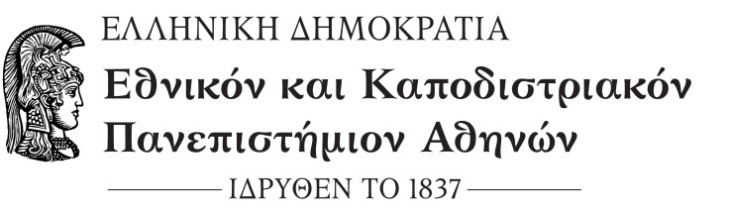 ΣΧΟΛΗ ΘΕΤΙΚΩΝ ΕΠΙΣΤΗΜΩΝΤΜΗΜΑ ΧΗΜΕΙΑΣΓΡΑΜΜΑΤΕΙΑΠληροφορίες: Σ. Οικονόμου / Ε. ΣπεντζάρηΤηλέφωνο: 210 727 4386 / 210 727 4098 e-mail: secr@chem.uoa.gr